   Mesto Spišská Belá 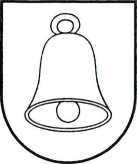      zastúpené  Jozefom Kunom, primátorom  mesta_______________________________________________________________________________________ vyhlasujepodľa ustanovenia  § 5 zákona NR SR č. 552/2003 Z.z. o výkone práce vo verejnom záujme v znení neskorších  predpisovvýberové konanie na obsadenie  pracovnej pozície       odborný pracovník Komunitného centra v Spišskej BelejSpôsob realizácie výberového konania: osobný pohovor.

     Výberové konanie sa uskutoční dňa 25.8.2021 o 10.00 hod. v zasadačke  Mestského úradu v Spišskej Belej.Záujemcovia o túto pracovnú pozíciu môžu písomnú žiadosť o prijatie do zamestnania doručiť osobne alebo zaslať poštou na Mestský úrad v Spišskej Belej, Petzvalova 18, 059 01 Spišská Belá.Uzávierka na predloženie žiadostí o prijatie do zamestnania je 20.08.2021 do 14.00 hod. Záujemcovia, ktorých písomné žiadosti do výberového konania boli doručené po termíne uzávierky, nebudú zaradení do výberového konania.Zoznam požadovaných dokladov k žiadosti o prijatie do zamestnania:štruktúrovaný životopis uchádzača doklad o najvyššom dosiahnutom vzdelanídoklady potvrdzujúce odbornú spôsobilosť, resp. praxuchádzač môže predložiť aj odporúčania alebo pracovné hodnotenia od predchádzajúceho zamestnávateľa alebo od organizácií, s ktorými v minulosti spolupracovalKvalifikačné predpoklady na pozíciu komunitný pracovník KC sú:vysokoškolské vzdelanie prvého stupňa v študijnom odbore sociálna práca, v odbore sociálne služby a poradenstvo alebo tiež v inom príbuznom odbore v oblasti pomáhajúcich  profesiíalebovysokoškolské vzdelanie prvého stupňa v študijnom odbore psychológia,  sociálne služby a poradenstvo, alebo v študijných odboroch pedagogického zamerania (napr. špeciálny pedagóg, sociálny pedagóg a pod.)Minimálna požadovaná prax je 2 roky v sociálnej práci.Sociálna práca je odborná činnosť alebo súbor odborných činností vykonávaných sociálnym pracovníkom,  na vykonávanie ktorých sú potrebné vedomosti a zručnosti získané absolvovaním vysokoškolského vzdelania vyššie uvedených študijných odborov.Do praxe za započítava výlučne sociálna práca vykonávaná v pracovno-právnom vzťahu alebo v obdobnom pracovnom vzťahu (zákon č. 311/2001 Z. z. - Zákonník práce).Splnenie požiadavky praxe sa preukazuje potvrdením od zamestnávateľa, prípadne iným hodnoverným dokladom, napr. pracovnou zmluvou, pracovnou náplňou, dohodou, pracovným posudkom, potvrdením o zamestnaní a pod. V prípade skrátených pracovných úväzkov je potrebné preukázať, že súčet odpracovaných pracovných hodín zodpovedal počtu pracovných hodín v plnom pracovnom úväzku.Ďalšie výberové kritériá na pozíciu odborného pracovníka KC sú:Znalosť slovenského jazyka.V prípade, že na základe výberových kritérií komisia vyhodnotí viacerých uchádzačov ako vhodných na obsadzovanú pozíciu, komisia posudzuje doplňujúce výberové kritériá:osobnostné predpoklady: empatia; flexibilita; ; schopnosť zvládať náročné situácie spojené s výkonom povolania; schopnosť kooperácie a vedenia tímu; komunikačné zručnosti; organizačné zručnosti, schopnosť alternatívnymi formami riešiť konflikty; motivácia pre prácu vo vylúčených komunitách/lokalitách; schopnosť ostať neutrálny, schopnosť rozpoznať konflikt záujmov, orientácia na cieľ a ďalšieznalosť konkrétnej komunity a cieľovej skupiny (pobyt vo vylúčenej komunite/lokalite, jeho dĺžka a podobne)skúsenosti s prácou s cieľovou skupinou, napr. pôsobenie v sociálne vylúčených komunitách alebo v komunitách ohrozených sociálnym vylúčením v rámci poskytovania sociálnych služieb, komunitných aktivít, dobrovoľníckych alebo misijných aktivítznalosť jazyka cieľovej skupiny (rómsky)práca s PC na základnej/užívateľskej úrovni (Microsoft Word, Microsoft Excel, práca s internetom),základné administratívne zručnostiosobný záujem priebežne sa vzdelávať v odbornej problematike a pod.odporúčania a pracovné hodnotenia od predchádzajúcich zamestnávateľov alebo od organizácií, s ktorými uchádzač spolupracoval.Každý úspešný uchádzač na pozíciu odborný pracovník  KC, ktorého výberová komisia vyberie na výberovom konaní na uvedenú pozíciu, musí byť spôsobilý k právnym úkonom v plnom rozsahu a musí spĺňať podmienku bezúhonnosti. Splnenie tejto podmienky sa preukazuje výpisom z registra trestov (nie starším ako tri mesiace).Upozornenie: Na výberové konanie budú pozvaní iba záujemcovia, ktorí spĺňajú kvalifikačné predpoklady na danú pozíciu.Miestom výkonu práce je: Komunitné centrum Spišská Belá, ul. Tatranská 1445/33,                                             059 01 Spišská Belá.Dátum predpokladaného nástupu do zamestnania je 9.8.2021.
Platové podmienky:Platové podmienky v zmysle zákona č. 553/2003 Z. z. o odmeňovaní niektorých zamestnancov pri výkone práce vo verejnom záujme v platnom znení, zaradenie do 5. platovej triedy, základná zložka platu v rozsahu od 699,50 eur do  830,50 eur v závislosti od počtu rokov započítanej praxe,  15% príplatok za zabezpečovanie výkonu samosprávnej pôsobnosti alebo preneseného výkonu štátnej správy,  možnosť priznania osobného príplatku vo výške max. do 100 % platovej tarify najvyššieho platového stupňa platovej triedy, do ktorej bude zamestnanec zaradený.Charakteristika práce odborného pracovníka KC:Úlohou odborného pracovníka KC je spájať ľudí, učiť ich formulovať potreby, ciele, podporovať ich v hľadaní zdrojov, facilitovať ich rozhodovanie o prioritách, mediovať riešenie konfliktov, moderovať verejné stretnutia, prepájať jednotlivé skupiny a učiť ich presadzovať svoje ciele.Odborný pracovník KC vykonáva činnosti:pravidelne mapuje potreby a zdroje v lokalite a jej komunitách, vyhodnocuje a spracováva zistenia z mapovania;pravidelne navštevuje lokality za účelom získavania relevantných informácii o identifikovaných potrebách a zdrojoch;poskytuje pomoc a podporu členom komunít pri formulácii potrieb a cieľov z nich vychádzajúcich, analyzuje problémy;poskytuje súčinnosť pri strategickom plánovaní rozvoja KC v nadväznosti na zistené potreby a problémy;buduje dobrovoľnícke kapacity a spolupracuje s dobrovoľníkmi;plánuje a realizuje komunitné akcie, identifikuje tematické okruhy potrebného vzdelávania či inej formy zvyšovania kompetencií obyvateľov lokality;dokumentuje parciálne výstupy celého procesu komunitnej práce;zúčastňuje sa na pravidelných poradách zamestnancov;V súlade so zásadou rovnakého zaobchádzania je pri výberovom konaní zakázaná diskriminácia z dôvodu pohlavia, náboženského vyznania alebo viery, rasy, príslušnosti k náboženskej alebo etnickej skupine, zdravotného postihnutia, veku, sexuálnej orientácie, manželského stavu a rodinného stavu, farby pleti, jazyka, politického alebo iného zmýšľania, národného alebo sociálneho pôvodu, majetku, rodu alebo iného postavenia. Zásadu rovnakého zaobchádzania v pracovnoprávnych vzťahoch a obdobných právnych vzťahoch ustanovuje zákon č. 365/2004 Z. z. o rovnakom zaobchádzaní v niektorých oblastiach a o ochrane pred diskrimináciou a o zmene a doplnení niektorých zákonov (antidiskriminačný zákon)v znení neskorších predpisov. V Spišskej Belej dňa 4.8.2021                 Jozef  Kuna          primátor mestaZverejnené na úradnej tabuli: 04.08.2021